ЗАКЛЮЧЕНИЕпо результатам экспертно-аналитического мероприятия «Экспертиза на проект решения Собрания представителей муниципального района Клявлинский Самарской области «О бюджете муниципального района Клявлинский Самарской области на 2023 год и плановый период 2024 и 2025 годов»            Основание для проведения экспертно-аналитического мероприятия: пункт 1.29. плана работы Счетной палаты муниципального района Клявлинский Самарской области на 2022 год.            Предмет экспертно-аналитического мероприятия: Проект решения Собрания представителей муниципального района Клявлинский Самарской области «О бюджете муниципального района Клявлинский Самарской области на 2023 год и плановый период 2024 и 2025 годов», документы и материалы, представляемые одновременно с проектом решения.            Проверяемый объект: Администрация муниципального района Клявлинский Самарской области.            Срок проведения: с 16 ноября по 26 ноября 2022 года.       Заключение Счетной палаты муниципального района Клявлинский Самарской области на проект решения Собрания представителей муниципального района Клявлинский Самарской области «О бюджете муниципального района Клявлинский Самарской области на 2023 год и плановый период 2024 и 2025 годов» (далее - Проект бюджета, Проект местного бюджета) подготовлено в соответствии с требованиями Бюджетного кодекса Российской Федерации (далее БК РФ), решения Собрания представителей муниципального района Клявлинский Самарской области от 29.10.2021 года №91 «Об утверждении Положения о Счетной палате муниципального района Клявлинский Самарской области», решения Собрания представителей муниципального района Клявлинский Самарской области от 31.03.2022 года №124 «Об утверждении Положения о бюджетном устройстве и бюджетном процессе в муниципальном районе Клявлинский Самарской области» (далее – Положение о бюджетном процессе).        При проведении экспертизы оценивалось соответствие проекта бюджета муниципального района Клявлинский Самарской области на 2023 год и плановый период 2024 и 2025 годов действующему бюджетному законодательству и планово-прогнозным документам, внутренней согласованности, обоснованности состава и показателей бюджета.Общие положения        Экспертиза Проекта бюджета муниципального района Клявлинский Самарской области на 2023 год и плановый период 2024 и 2025 годов проводилась Счетной палатой муниципального района Клявлинский Самарской области (далее Счетная палата) в целях организации исполнения статьи 265 БК РФ, пункта 1 статьи 17.1 Федерального закона от 06.10.2003г. №131-ФЗ «Об общих принципах организации местного самоуправления в Российской Федерации», пункта 2 статьи 9 и статьи 11 Федерального закона от 07.02.2011г. №6-ФЗ «Об общих принципах организации и деятельности контрольно-счетных органов субъектов Российской Федерации и муниципальных образований», Устава муниципального района Клявлинский Самарской области, муниципальных правовых актов в сфере бюджетного процесса и деятельности Счетной палаты муниципального района Клявлинский Самарской области.        В соответствии со статьей 19 Положения о бюджетном процессе в течение 2 рабочих дней со дня внесения проекта решения о местном бюджете в Собрание представителей муниципального района Клявлинский Самарской области председатель Собрания представителей муниципального района Клявлинский Самарской области направляет его в Счетную палату для проведения экспертизы. Проект местного бюджета, а также документы и материалы, предоставляемые одновременно с ним, поступили в Счетную палату 16 ноября 2022 года (письмо Собрания представителей муниципального района Клявлинский Самарской области от 16.11.2022г. №80).            Перечень документов и материалов, представленных одновременно с Проектом бюджета, по своему составу и содержанию соответствует статьей 184.2 БК РФ, пункту 2 статьи 18 Положения о бюджетном процессе.        Проверкой соблюдения требований статьи 36 БК РФ в части размещения Проекта бюджета в средствах массовой информации нарушений не установлено. Проект бюджета с приложениями размещен на сайте Администрации муниципального района Клявлинский Самарской области: http://klvadm.ru в разделе «Бюджет для граждан» 09.11.2022г. и опубликован в официальном печатном издании «Знамя Родины» от 18.11.2022г. №85 (10060).       В соответствии с требованиями пункта 4 статьи 169 БК РФ и пункта 5 статьи 12 Положения о бюджетном процессе Проект бюджета составлен на три года – очередной финансовый год (2023 год) и плановый период (2024 и 2025 годов).       Проверкой соблюдения сроков внесения Проекта бюджета на рассмотрение в Счетную палату, предусмотренных статьей 19 Положения о бюджетном процессе нарушений не установлено.        В соответствии со статьей 184.2 БК РФ, статьей 18 Положения о бюджетном процессе одновременно с проектом решения «О бюджете муниципального района Клявлинский Самарской области на 2023 год и на плановый период 2024 и 2025 годов» в Счетную палату были представлены следующие документы и материалы:            -  основные направления бюджетной и налоговой политики;        - предварительные итоги социально-экономического развития муниципального района Клявлинский Самарской области за истекший период текущего финансового года и ожидаемые итоги социально-экономического развития муниципального района Клявлинский Самарской области за текущий финансовый год;        - прогноз социально-экономического развития муниципального района Клявлинский Самарской области;        - прогноз основных характеристик (общий объем доходов, общий объем расходов, дефицита (профицита) бюджета муниципального района Клявлинский Самарской области на 2023 год и на плановый период 2024 и 2025 годов;        - пояснительная записка к проекту бюджета муниципального района Клявлинский Самарской области на 2023 год и плановый период 2024 и 2025 годов;            - методики (проекты методик) и расчеты распределения межбюджетных трансфертов;        - верхний предел муниципального внутреннего долга на 01 января года, следующего за очередным финансовым годом и каждым годом планового периода;            -  оценка ожидаемого исполнения бюджета на текущий финансовый год;            -  проекты паспортов муниципальных программ;        - реестр источников доходов бюджета муниципального района Клявлинский Самарской области;            -  иные документы и материалы.Проектом местного бюджета предусмотрены следующие приложения:Нормативы распределения доходов между бюджетом муниципального района и бюджетами сельских поселений на 2023 год.Нормативы распределения доходов между бюджетом муниципального района и бюджетами сельских поселений на плановый период 2024 и 2025 годов.Доходы бюджета муниципального района Клявлинский Самарской области на 2023 год и плановый период 2024-2025 годов по кодам видов доходов, подвидов доходов, классификации операций сектора государственного управления, относящихся к доходам бюджетов.Ведомственная структура расходов бюджета муниципального района Клявлинский Самарской области на 2023 год. Ведомственная структура расходов бюджета муниципального района Клявлинский Самарской области на плановый период 2024-2025 годов.Распределение бюджетных ассигнований по целевым статьям (муниципальным программам и непрограммным направлениям деятельности), группам (группам и подгруппам) видов расходов классификации расходов бюджета муниципального района Клявлинский Самарской области на 2023 год.Распределение бюджетных ассигнований по целевым статьям (муниципальным программам и непрограммным направлениям деятельности), группам (группам и подгруппам) видов расходов классификации расходов бюджета муниципального района Клявлинский Самарской области на плановый период 2024 - 2025 годов.Источники внутреннего финансирования дефицита бюджета муниципального района Клявлинский Самарской области на 2023 год и на плановый период 2024-2025 годов.Распределение дотации на выравнивание уровня бюджетной обеспеченности сельских поселений муниципального района Клявлинский Самарской области из районного фонда финансовой поддержки поселений на 2023 год.   Распределение иных межбюджетных трансфертов из бюджета муниципального района Клявлинский Самарской области бюджетам сельских поселений на 2023 год.Распределение дотации на выравнивание уровня бюджетной обеспеченности сельских поселений муниципального района Клявлинский Самарской на 2024-2025 годы.Распределение иных межбюджетных трансфертов из бюджета муниципального района Клявлинский Самарской области бюджетам сельских поселений на 2024-2025 годы.Программа муниципальных внутренних заимствований муниципального района Клявлинский Самарской области на 2023 год и на плановый период 2024 и 2025 годов.Программа муниципальных гарантий муниципального района Клявлинский Самарской области на 2023 год и плановый период 2024 и 2025 годов.Распределение бюджетных ассигнований по разделам, подразделам классификации расходов бюджетов муниципального района Клявлинский Самарской области на 2023 год.Распределение бюджетных ассигнований по разделам, подразделам классификации расходов бюджетов муниципального района Клявлинский Самарской области на плановый период 2024-2025 годов.Основные характеристики Проекта местного бюджетаОбщий объем доходов бюджета:на 2023 год - 257 087,201 тыс. рублей; на 2024 год - 252 828,848 тыс. рублей;на 2025 год - 243 454,508 тыс. рублей.Общий объем расходов:на 2023 год - 266 087,201 тыс. рублей; на 2024 год - 252 828,848 тыс. рублей;на 2025 год - 243 454,508 тыс. рублей.         Бюджет муниципального района Клявлинский Самарской области на 2023 год разработан с дефицитом – 9 000 тыс. рублей.        (статья 1 текстовой части Проекта бюджета).Общий объем условно утверждаемых расходов: на 2024 год - 5 500,000 тыс. рублей; на 2025 год - 10 500,000 тыс. рублей.(статья 2 текстовой части Проекта бюджета)	Общий объем бюджетных ассигнований, направленных на исполнение публичных нормативных обязательств:в 2023 году - 1 587,000 тыс. рублей;в 2024 году - 1 587,000 тыс. рублей;в 2025 году - 1 587,000 тыс. рублей.(статья 3 текстовой части Проекта бюджета)Объем межбюджетных трансфертов, получаемых из областного бюджета утвержден:в 2023 году - 120 066,859 тыс. рублей;в 2024 году - 120 731,504 тыс. рублей;в 2025 году - 106 843,504 тыс. рублей.(статья 4 пункт 1 текстовой части Проекта бюджета)Объем безвозмездных поступлений в доход муниципального бюджета:в   2023 году - 132 447,161 тыс. рублей;в   2024 году - 125 064,724 тыс. рублей;в   2025 году - 111 176,724 тыс. рублей.(статья 4 пункт 2 текстовой части Проекта бюджета)Объем межбюджетных трансфертов, получаемых из бюджетов сельских поселений утвержден:в 2023 году - 9 380,302 тыс. рублей;в 2024 году - 4 333,220 тыс. рублей;в 2025 году - 4 333,220 тыс. рублей.(статья 4 пункт 3 текстовой части Проекта бюджета)Определен размер прибыли полученной муниципальными унитарными предприятиями муниципального района Клявлинский Самарской области, являющейся неналоговым доходом местного бюджета(статья 5 текстовой части Проекта бюджета)Доходы бюджета муниципального района Клявлинский Самарской области на 2023 год и плановый период 2024-2025 годов.(приложение №3 к Проекту бюджета)Резервный фонд:в 2023 году - 100,000 тыс. рублей;в 2024 году - 100,000 тыс. рублей;в 2025 году - 100,000 тыс. рублей.(статья 7 текстовой части Проекта бюджета)Объем бюджетных ассигнований дорожного фонда муниципального района Клявлинский Самарской области:в 2023 году - 14 773,160 тыс. рублей;в 2024 году - 14 967,540 тыс. рублей;в 2025 году - 15 806,710 тыс. рублей.(статья 8 текстовой части Проекта бюджета)Ведомственная структура расходов бюджета муниципального района Клявлинский Самарской области на 2023 год и плановый период 2024 и 2025 годов.(статья 10 текстовой части Проекта бюджета и приложение №4, №5 к Проекту бюджета)Распределение бюджетных ассигнований по целевым статьям (муниципальным программам и непрограммным направлениям деятельности), группам (группам и подгруппам) видов расходов классификации расходов бюджета муниципального района Клявлинский Самарской области на 2023 год и плановый период 2024 и 2025 годов. (статья 11 текстовой части Проекта бюджета и приложение №6, №7 к Проекту бюджета)Источники внутреннего финансирования дефицита бюджета муниципального района Клявлинский Самарской области на 2023 год и плановый период 2024 и 2025 годов.(статья 12 текстовой части Проекта бюджета и приложение №8 к Проекту бюджета)Объем межбюджетных трансфертов, предоставляемых местным бюджетам:в 2023 году -  34 473,934 тыс. рублей;в 2024 году -  28 015,637 тыс. рублей;в 2025 году -  28 242,370 тыс. рублей. (статья 13 текстовой части Проекта бюджета)Установлен верхний предел муниципального внутреннего долга муниципального района Клявлинский Самарской области:на 01 января 2024 года в сумме 73 987,000 тыс. рублей;на 01 января 2025 года в сумме 73 987,000 тыс. рублей;на 01 января 2026 года в сумме 73 987,000 тыс. рублей.(пункт 1 статьи 17 текстовой части Проекта бюджета)Установлен предельный объем расходов на обслуживание муниципального долга муниципального района Клявлинский Самарской области:в 2023 году в сумме 1 100,000 тыс. рублей;в 2024 году в сумме 1 100,000 тыс. рублей;в 2025 году в сумме 1 100,000 тыс. рублей.(пункт 2 статьи 17 текстовой части Проекта бюджета)В соответствии с пунктом 4 статьи 23 БК РФ в источниках внутреннего финансирования дефицита бюджета муниципального района Клявлинский Самарской области установлен перечень статей источников финансирования дефицитов бюджетов.(приложение №8 к Проекту бюджета).В Проекте бюджета, согласно статьи 78 БК РФ предусмотрено предоставление из местного бюджета субсидий юридическим лицам (за исключением субсидий государственным (муниципальным учреждениям) индивидуальным предпринимателям, физическим лицам – производителям товаров, работ, услуг, осуществляющим свою деятельность на территории муниципального района Клявлинский Самарской области.(статья 21 текстовой части Проекта бюджета).Параметры прогноза социально-экономического развития муниципального района Клявлинский для составления Проекта бюджета муниципального образованияВ соответствии со статьей 172 БК РФ составление Проекта бюджета основывается на:            - прогнозе социально-экономического развития муниципального района Клявлинский Самарской области;        - основных направлениях бюджетной и налоговой политики муниципального района Клявлинский Самарской области;            - муниципальных программах.        В соответствии со статьей 169 БК РФ в целях финансового обеспечения расходных обязательств муниципального района Клявлинский Проект бюджета составляется на основе прогноза социально-экономического развития.         Прогноз социально-экономического развития муниципального района Клявлинский Самарской области на 2023 год и плановый период 2024 и 2025 годов разработан с соблюдением требований пункта1 статьи 173 БК РФ в части периода прогнозирования – три года.             В соответствии с пунктом 3 статьи 173 БК РФ прогноз социально-экономического развития муниципального района Клявлинский Самарской области на 2023 год и плановый период 2024 и 2025 годов одобрен Главой муниципального района Клявлинский (распоряжение Администрации муниципального района Клявлинский Самарской области от 18.10.2022г. №152 «Об утверждении Прогноза социально-экономического развития муниципального района Клявлинский на 2023 год и плановый период 2024-2025 годов».        В представленном прогнозе учтена сложившаяся ситуация в экономической и социальных сферах, факторы и тенденции развития, ожидаемые итоги хозяйствующих субъектов за 2022 год.        Прогноз разработан на вариантной основе в составе двух основных вариантов – вариант 1 (консервативный) и вариант 2 (базовый)        Для расчета прогнозных показателей доходной части муниципального бюджета на 2023 год и плановый период 2024 и 2025 годов за основу принят консервативный вариант прогноза социально-экономического развития муниципального района Клявлинский. Проект местного бюджета сформирован исходя из действующих норм федерального и регионального законодательства, а также закона Самарской области «Об областном бюджете на 2023 год и плановый период 2024 и 2025 годов». Доходы бюджета муниципального района Клявлинский Самарской области        По данным приложения №3 к Проекту бюджета «Доходы бюджета муниципального района Клявлинский Самарской области на 2023 год и плановый период 2024-2025 годов» по кодам видов доходов, подвидов доходов, классификации операций сектора государственного управления, относящихся к доходам бюджета» доходная часть бюджета сформирована с соблюдением статей 20, 41 ,42 БК РФ.        В соответствии с принципом достоверности бюджета, установленным статьей 37 БК РФ расчет доходов бюджета должен быть реалистичным. Реалистичность доходов бюджета означает, что при составлении и утверждении проекта бюджета доходы бюджета не должны быть занижены или завышены. Точность и достоверность показателей отчетных периодов, а также реалистичность и консерватизм при определении основных показателей плановых периодов позволяют проводить оценку эффективности инструментов бюджетного планирования, так и формировать целевые приоритеты бюджетных расходов.Согласно пояснительной записки к проекту решения «О бюджете муниципального района Клявлинский Самарской области на 2023 год и плановый период 2024 и 2025 годов» прогноз поступлений налоговых и неналоговых доходов в бюджет муниципального района Клявлинский Самарской области на 2023 год и плановый период 2024 и 2025 годов разработан с учетом ожидаемых поступлений в 2022 году, показателей прогноза социально-экономического развития Самарской области на 2023-2025 годы, разработанного  Министерством экономического развития, инвестиций Самарской области, а также главных администраторов доходов муниципального бюджета.Прогноз доходов бюджета муниципального района Клявлинский Самарской области рассчитан исходя из ожидаемых поступлений 2022 года. Для расчета прогнозных показателей по основным источникам были использованы показатели консервативного варианта прогноза социально-экономического развития муниципального района Клявлинский Самарской области. По ряду неналоговых доходов использованы прогнозы главных администраторов доходов бюджета.        Порядок формирования доходов бюджета района установлен статьей 61.1 главы 9 «Доходы местных бюджетов» БК РФ, статьей 55 Федерального закона Российской Федерации от 06.10.2003 года №131-ФЗ «Об общих принципах организации местного самоуправления в Российской Федерации».Согласно пункта 1 статьи 41 БК РФ доходы бюджетов формируются за счет налоговых, неналоговых доходов и безвозмездных поступлений.Размер налоговых поступлений определен положениями статьи 61.1 БК РФ и Законом Самарской области о бюджете на 2023-2025 годы.Проектом решения о местном бюджете предлагается утвердить доходы бюджета муниципального района Клявлинский на 2023 год в размере 257 087,201 тыс. рублей, на 2024 год – 252 828,848 тыс. рублей, на 2025 год – 243 454,508 тыс. рублей. Прогнозируемые доходы бюджета муниципального района Клявлинский Самарской области на 2023-2025 годы представлены в таблице №1.                                                                                                                                                                    Таблица №1 (тыс. рублей)Структура доходной части бюджета муниципального района Клявлинский Самарской области в 2023 году и плановом периоде 2024-2025 годов представлена в таблице №2.  Таблица №2 (тыс. рублей)Налоговые доходы        Налоговые доходы проекта бюджета на 2023 год составят 69 679,060 тыс. рублей, доля которых составляет 27,1 % в общем объеме доходов на 2023 год.        Источниками налоговых поступлений в общем объеме доходов 2023 года являются:        -  налог на доходы физических лиц в сумме 43 459,700 тыс. рублей или 16,9 % в общем объеме доходов на 2023 год;        - акцизы по подакцизным товарам (продукции), производимым на территории Российской Федерации в сумме 14 773,160 тыс. рублей или 5,7 % в общем объеме доходов на 2023 год;        - налог, взимаемый в связи с применением упрощенной системы налогообложения в сумме 6 223,000 тыс. рублей или 2,4 % в общем объеме доходов на 2023 год;        - налог, взимаемый в связи с применением патентной системы налогообложения в сумме 640,000 тыс. рублей или 0,2 % в общем объеме доходов на 2023 год;        - единый сельскохозяйственный налог в сумме 2 280,000 тыс. рублей или 0,9 % в общем объеме доходов на 2023 год;        -  государственная пошлина в сумме 2 303,200 тыс. рублей или 0,9 % в общем объеме доходов на 2023 год.        В структуре доходов бюджета района наибольший удельный вес занимают налоговые доходы. Среди налоговых доходов наиболее объемным является налог на доходы физических лиц, составляющий в 2023 году 62,4 % от общей суммы налоговых доходов. Поступление по данному виду налога прогнозируется:        - в 2023 году в размере 43 459,700 тыс. рублей (62,4 % от общей суммы планируемых поступлений от налоговых доходов или 16,9 % от общей суммы планируемых поступлений доходов);        - в 2023 году в размере 45 371,927 тыс. рублей (62,8 % от общей суммы планируемых поступлений от налоговых доходов или 17,9 % от общей суммы планируемых поступлений доходов);        - в 2024 году в размере 47 640,523 тыс. рублей (62,8 % от общей суммы планируемых поступлений от налоговых доходов или 19,6 % от общей суммы планируемых поступлений доходов).        При прогнозировании поступлений налога на доходы физических лиц учтены темпы роста фонда оплаты труда.Неналоговые доходы        Неналоговые доходы Проекта бюджета на 2023 год составят 54 960,980 тыс. рублей, доля которых составляет 21,4 % в общем объеме доходов на 2023 год. Прогноз неналоговых доходов основан на данных главных администраторов соответствующих поступлений.        Источниками неналоговых поступлений в общем объеме доходов 2023 года являются:        - доходы от использования имущества, находящегося в государственной и муниципальной собственности в сумме 35 034,189 тыс. рублей или 13,6 % в общем объеме доходов на 2023 год;        - плата за негативное воздействие на окружающую среду в сумме 12,800 тыс. рублей или 0,005 % в общем объеме доходов на 2023 год;        - прочие доходы от компенсации затрат бюджетов муниципальных районов) в сумме 1 140,000 тыс. рублей или 0,4 % в общем объеме доходов на 2023 год;        - доходы от реализации имущества, находящегося в собственности муниципальных районов (в части реализации основных средств по указанному имуществу) в сумме 18 243,991 тыс. рублей или 7,1 % в общем объеме доходов на 2023 год;        - штрафы, санкции, возмещение ущерба в сумме 530,000 тыс. рублей или 0,2 % в общем объеме доходов на 2023 год.        Как следует из финансово-экономического обоснования к проекту решения «О бюджете муниципального района Клявлинский Самарской области на 2023 год и плановый период 2024 и 2025 годов» прогноз указанных доходов основан на данных главных администраторов доходов местного бюджета.Безвозмездные поступления        Безвозмездные поступления в общем объеме доходов на 2023 год составят 132 447,161 тыс. рублей, доля которых составляет 51,5 % в общем объеме доходов на 2023 год. Источниками безвозмездных поступлений в общем объеме доходов 2023 года являются:        - дотации на выравнивание уровня бюджетной обеспеченности муниципальных районов в сумме 44 177,000 тыс. рублей или 17,2 % в общем объеме доходов на 2023 год;        - дотации бюджетам муниципального района на поддержку мер по обеспечению сбалансированности бюджетов в сумме 29 623,000 тыс. рублей или 11,5 % в общем объеме доходов на 2023 год;        - субсидии бюджетам муниципальных образований в сумме 6 156,000 тыс. рублей или 2,4 % в общем объеме доходов на 2023 год;        - субвенции бюджетам муниципальных районов в сумме 40 110,859 тыс. рублей или 15,6 % в общем объеме доходов на 2023 год;        - межбюджетные трансферты в сумме 9 380,302 тыс. рублей или 3,6 % в общем объеме доходов на 2023 год;        - прочие безвозмездные поступления в бюджеты муниципальных районов в сумме 3 000 тыс. рублей или 1,2 % в общем объеме доходов на 2023 год.Расходы муниципального района Клявлинский Самарской области        Расходы, отраженные в Проекте бюджета, отнесены к соответствующим кодам бюджетной классификации (главного распорядителя бюджетных средств, раздела, подраздела, целевой статьи, вида расходов) с соблюдением требований статьи 21 БК РФ.        Объем расходов Проекта бюджета муниципального района Клявлинский на 2023 год определен в размере 266 087,201 тыс. рублей.        Структура расходов местного бюджета в разрезе разделов классификации расходов бюджетов бюджетной системы Российской Федерации на 2022-2023гг. представлена в таблице №3Таблица №3 (тыс. рублей)        Доля расходов на образование и культуру в общем объеме расходов составят 87 905,177 тыс. рублей, или 33,0 %, в том числе:            «Образование» - 48 852,244 тыс. рублей, удельный вес 18,4 %;            «Культура и кинематография» -  39 052,933 тыс. рублей, или 14,7 %.        Проектом местного бюджета предусмотрено предоставление межбюджетных трансфертов бюджетам сельских поселений муниципального района Клявлинский. Дотации на выравнивание бюджетной обеспеченности сельских поселений на 2023 год запланированы в объеме 24 888,000 тыс. рублей. Распределение данных дотаций осуществляется в соответствии с единой методикой для всех сельских поселений. Указанная сумма сложилась исходя из достижения предельного уровня бюджетной обеспеченности на уровне среднего значения бюджетной обеспеченности (0,9).         В целях выравнивания финансовых возможностей поселений по осуществлению органами местного самоуправления полномочий по решению вопросов местного значения в Проекте бюджета предусмотрены иные межбюджетные трансферты из бюджета муниципального района Клявлинский Самарской области бюджетам сельских поселений.        Распределение межбюджетных трансфертов предлагается к утверждению в статьях 15 и 16 проекта бюджета.          Согласно статьи 81 БК РФ, статьи 7 текстовой части Проекта бюджета на 2023-2025 годы для финансирования непредвиденных расходов предусмотрен резервный фонд местной администрации в сумме:        в 2023 году   –  100,000 тыс. рублей;        в 2024 году   –  100,000 тыс. рублей;        в 2025 году    – 100,000 тыс. рублей.            Размер резервного фонда на очередной финансовый год составляет в 2023 году – 0,04 % от общего объема расходов бюджета, в 2024 году- 0,04 % от общего объема расходов бюджета муниципального района Клявлинский, в 2025 году- 0,04 % от общего объема расходов бюджета муниципального района Клявлинский, что не превышает установленный пунктом 3 статьи 81 БК РФ предельный уровень (не более 3 % от общего объема расходов бюджета).        Статьей 2 текстовой части Проекта местного бюджета в соответствии с требованиями пункта 3 статьи 184.1 БК РФ установлены условно утвержденные расходы бюджета муниципального района Клявлинский, под которыми понимаются бюджетные ассигнования, не распределенные в плановом периоде в соответствии с классификацией расходов бюджетов, на первый год планового периода – 2024 год в сумме 5 500,000 тыс. рублей, на второй год планового периода – 2025 год в сумме 10 500,000 тыс. рублей.         Требования статьи 184.1 БК РФ к их объему Проектом местного бюджета соблюдены. Данные расходы Проекта бюджета позволяют создать резерв денежных средств на случай непредвиденного сокращения доходов, который может быть использован для принятия новых обязательств в очередном плановом периоде.        Бюджетная политика в области расходов бюджета остается социально ориентированной.        Статьей 3 текстовой части Проекта местного бюджета в соответствии с требованиями пункта 3 статьи 184.1 БК РФ установлен общий объем бюджетных ассигнований, направляемых на исполнение публичных нормативных обязательств на 2023-2025 годы.        Объем бюджетных средств на исполнение публичных нормативных обязательств на 2023 год составит 1 587,000 тыс. рублей и на плановый период 2024 года в сумме 1 587,000 тыс. рублей, на 2025 год 1 587,000 тыс. рублей.        В структуре общих расходов бюджета публичные нормативные обязательства составят в 2023 году 0,6 %, в 2024 году 0,6 %, в 2025 году 0,7 %.        Сведения о включенных в Проект бюджета расходах на исполнение публичных нормативных обязательств в сравнении с отчетным 2021 годом и ожидаемым исполнением в 2022 году приведены в таблице №4Таблица №4 (тыс. рублей)        Объем бюджетных средств, направляемых на исполнение публичных нормативных обязательств в 2023 году, снижен относительно утвержденных в бюджете на 2022 год на 19,4 %.   Муниципальный долг        Программа муниципальных внутренних заимствований муниципального района Клявлинский Самарской области на 2023–2025 годы предусматривает погашение долговых обязательств, а также привлечение новых заимствований в целях рефинансирования существующих долговых обязательств.         Предусмотрено привлечение бюджетного кредита:         в 2023 году – 39 241,000 тыс. рублей;        в 2024 году –  25 451,000 тыс. рублей;        в 2025 году – 25 295,000 тыс. рублей.        Гашение бюджетного кредита за указанный период составит:        в 2023 году – 30 241,000 тыс. рублей;        в 2024 году –  25 451,000 тыс. рублей;        в 2025 году – 25 295,000 тыс. рублей.        Верхний предел муниципального внутреннего долга муниципального района Клявлинский составит:        на 1 января 2024 года – в сумме 73 987,000 тыс. рублей;        на 1 января 2025 года – в сумме 73 987,000 тыс. рублей;        на 1 января 2026 года – в сумме 73 987,000 тыс. рублей.        Прогнозный уровень долговой нагрузки по всем видам долговых обязательств оставит 52,1 % от уровня собственных доходов.        Проектом местного бюджета предусмотрены расходы на обслуживание муниципального долга муниципального района Клявлинский:        в 2023 году – 1 100,000 тыс. рублей;         в 2024 году – 1 100,000 тыс. рублей;        в 2025 году – 1 100,000 тыс. рублей.  Расходы бюджета в разрезе муниципальных программ        В соответствии с требованиями статьи 179 БК РФ Проектом бюджета предусмотрено утверждение объема бюджетных ассигнований на финансовое обеспечение муниципальных программ.         В соответствии с частью 2 статьи 179 БК РФ в Проекте бюджета муниципального района Клявлинский Самарской области на 2023 год предусмотрено финансирование 22 муниципальных программ в объеме 265 987,201 тыс. рублей, в том числе за счет средств местного бюджета 219 720,342 тыс. рублей, доля в общем объеме расходов бюджета составит 99,96 %.        на 2024 год - 21 программа на сумму 247 228,848 тыс. рублей;        на 2025 год - 21 программа на сумму 232 854,508 тыс. рублей.        Для проведения экспертизы Проекта бюджета муниципального района Клявлинский Самарской области на 2023 год и плановый период 2024 и 2025 годов в Счетную палату были представлены паспорта муниципальных программ муниципального района Клявлинский Самарской области, утвержденные постановлениями главы муниципального района Клявлинский: от 24.04.2018г. №156, от 27.06.2019г. №229, от 31.05.2019г. №201, от 24.12.2014г. №740, от 07.04.2020г. №143, от 21.12.2012г. №559, от 19.03.2014г. №133,от 15.03.2013г. №54, от 29.01.2014г. №25, от 30.12.2016г. №421, от 28.12.2017г. №570, от 13.01.2021г. №35, от 20.12.2017г. №509, от 30.10.2018 г. №437, от 01.04.2019г. №116/1, от 29.08.2019г. №307, от 13.08.2020г. №328, от 31.12.2019г. №563, от 28.03.2011г. №157.         Муниципальная программа «Создание условий для эффективного осуществления полномочий Счетной палатой муниципального района Клявлинский Самарской области на 2022-2026 годы» утверждена приказом Счетной палаты от 02.02.2022г. №15.       Перечень муниципальных программ, реализация которых планируется с 2023 года, относительно 2022 года не изменился. На момент проведения экспертизы все 22 муниципальные программы, планируемые к реализации с 2023 года, размещены в сети интернет на официальном сайте администрации Клявлинского района.      Планируемы расходы на реализацию муниципальных программ представлены в таблице №5   Таблица №5 (тыс. рублей)        Объемы финансирования муниципальных программ на предстоящий период 2023-2025 годов снижены по сравнению с запланированными на 2022 год.         На 2023 год на реализацию муниципальных программ запланировано 265 987,201 тыс. рублей, в том числе за счет межбюджетных трансфертов 46 266,859 тыс. рублей, за счет средств районного бюджета 219 720,342 тыс. рублей.        Для сравнения, согласно решению «О бюджете муниципального района Клявлинский Самарской области на 2022 год и плановый период 2023 и 2024 годов» (в редакции решения от 31.10.2022г. №160), на реализацию муниципальных программ запланировано 542 560,245 тыс. рублей, в том числе за счет межбюджетных трансфертов 235 681,917 тыс. рублей, за счет средств местного бюджета 306 878,328 тыс. рублей.        Таким образом, среднее снижение расходов, относительно утвержденных на 2022 год составило 51,0 % в основном за счет снижения объема межбюджетных трансфертов. К проекту бюджета муниципального района Клявлинский Самарской области на 2023 год и плановый период 2024-2025 годов представлены паспорта 22 муниципальных программ, что соответствует требованиям бюджетного законодательства.        В результате проверки соответствия объемов бюджетных ассигнований предусмотренных на реализацию муниципальных программ в Проекте бюджета, показателям в паспортах муниципальных программ установлены отклонения.        Показатели в паспортах 3 муниципальных программ меньше объема расходов, предусмотренных Проектом бюджета на 2023 год на общую сумму 0,123 тыс. рублей:        - муниципальная программа "Развитие сельского хозяйства и регулирования рынков сельскохозяйственной продукции, сырья и продовольствия в муниципальном районе Клявлинский на 2019-2026 годы";        - муниципальная программа "Улучшение условий охраны труда в муниципальном районе Клявлинский Самарской области на 2021-2026 годы";        - муниципальная программа «Профилактика терроризма и экстремизма в муниципальном районе Клявлинский Самарской области на 2018– 2026 годы».        Показатели в паспортах 6 муниципальных программ превышают объемы расходов, предусмотренных Проектом бюджета на 2023 год, на общую сумму 9 407,130 тыс. рублей:        - муниципальная программа "Молодой семье- доступное жилье" на 2011-2026 годы;        - муниципальная программа «Поддержка и развитие малого и среднего предпринимательства на территории муниципального района Клявлинский Самарской области» на 2023 - 2026 годы;        - муниципальная программа «Развитие муниципального управления и эффективная деятельность органов местного самоуправления в муниципальном районе Клявлинский Самарской области на 2018 – 2025 годы»;        - муниципальная программа «Создание благоприятных условий в целях привлечения медицинских работников для работы в государственных бюджетных учреждениях здравоохранения, расположенных на территории муниципального района Клявлинский Самарской области на 2019-2026 годы»;        - муниципальная программа "Поддержка социально ориентированных некоммерческих организаций в муниципальном районе Клявлинский" на 2019-2026 годы;        - муниципальная программа «Профилактика правонарушений и обеспечение общественной безопасности в муниципальном районе Клявлинский на 2020-2026 годы».        По 13 муниципальным программам из 22 объемы финансирования в Проекте бюджета, соответствуют объемам, предусмотренным в паспорте:        - муниципальная программа "Управление муниципальными финансами и развитие межбюджетных отношений на 2018-2026 годы";        - муниципальная программа "Управление имуществом муниципального района Клявлинский на 2019-2026 годы";        - муниципальная программа "Снижение административных барьеров, повышение качества предоставления государственных и муниципальных услуг" на базе "Многофункционального центра предоставления государственных и муниципальных услуг" муниципального района Клявлинский Самарской области на 2012-2026 годы";        - муниципальная программа "Развитие культуры, молодежной политики и спорта муниципального района Клявлинский до 2026 года";        - муниципальная программа "Обеспечение организации образовательного процесса в общеобразовательных учреждениях, расположенных на территории муниципального района Клявлинский Самарской области" на 2013-2026 годы;        - муниципальная программа "Поддержка и развитие районной газеты "Знамя Родины" на 2014-2026 годы";        - муниципальная программа "Развитие муниципального пассажирского транспорта и транспортной инфраструктуры в муниципальном районе Клявлинский на 2013-2026 годы";        - муниципальная программа "Модернизация и развитие автомобильных дорог общего пользования местного значения вне границ населенных пунктов в границах муниципального района Клявлинский Самарской области на 2014-2026 годы";        - муниципальная программа "Природоохранные мероприятия на территории муниципального района Клявлинский на 2023-2027 годы";        - муниципальная программа "Управление делами в муниципальном районе Клявлинский на 2017-2026 годы";        - муниципальная программа «Развитие физической культуры и спорта муниципального района Клявлинский на период до 2026 года»;        - муниципальная программа "Создание условий для эффективного осуществления полномочий Счетной палатой муниципального района Клявлинский Самарской области на 2022-2026 годы";        - муниципальная программа «Формирование комфортной городской среды на территории муниципального района Клявлинский Самарской области на 2018-2024 годы».        В соответствии со статьей 179 БК РФ объемы финансирования по 9 муниципальным программам требуют приведения в соответствие решению о бюджете после его принятия.        Согласно целевым статьям расходов, сформированных в соответствии с Приказом Минфина России от 24.05.2022г. N 82н "О Порядке формирования и применения кодов бюджетной классификации Российской Федерации, их структуре и принципах назначения" в Проекте бюджета муниципального района Клявлинский Самарской области на 2023 год предусмотрено финансирование реализации национального проекта:        1. Национальный проект «Жильё и городская среда», федеральный проект «Формирование комфортной городской среды» на 2023 год в сумме 5 047,082 тыс. рублей.        К непрограммным направлениям деятельности отнесены расходы на:        - мероприятия за счет средств Резервного фонда.        Расходы на непрограммные направления деятельности на 2023 год составляют 100,000 тыс. рублей или 0,04 % от общих расходов бюджета, на плановый период 2024 и 2025 годов 100,000 тыс. рублей и 100,000 тыс. рублей соответственно. ВЫВОДЫ:        1. Проект местного бюджета, а также документы и материалы, предоставляемые одновременно с ним, поступили в Счетную палату 16 ноября 2022 года (письмо Собрания представителей муниципального района Клявлинский Самарской области от 16.11.2022г. №80), что соответствует статье 19 Положения о бюджетном процессе.                   2. Состав документов и материалов, представленных одновременно с Проектом бюджета, соответствует перечню, требованиям статьи 184.2 БК РФ и требованиям статей 17 и 18 Положения о бюджетном процессе.        3. В целях соблюдения принципа прозрачности (открытости) в соответствии со статьей 36 БК РФ и пунктом 6 статьи 52 Федерального закона от 06.10.2003г. №131-ФЗ «Об общих принципах организации местного самоуправления в РФ»,  Проект бюджета с приложениями размещен в средствах массовой информации (опубликован в официальном печатном издании «Знамя Родины» от 18.11.2022г. №85 (10060), а также размещен на сайте  Администрации муниципального района Клявлинский Самарской области http://klvadm.ru в разделе  «Бюджет для граждан».        4. Проект бюджета муниципального района Клявлинский Самарской области на 2023 год и плановый период 2024 и 2025 годов разработан на трехлетний период в соответствии со статьей 169 БК РФ.        5. Представленный для проведения экспертизы проект решения «О бюджете муниципального района Клявлинский Самарской области на 2023 год и плановый период 2024 и 2025 годов» соответствует требованиям действующего бюджетного и налогового законодательства, содержит основные характеристики бюджета, предусмотренные статьей 184.1 БК РФ.        6. В соответствии с пунктом 4 статьи 23 БК РФ в источниках внутреннего финансирования дефицита бюджета муниципального района Клявлинский Самарской области установлен перечень статей и видов источников финансирования дефицитов бюджетов.             7. В Проекте бюджета, в соответствии со статьей 78 БК РФ предусмотрено предоставление из местного бюджета субсидий юридическим лицам (за исключением государственных (муниципальных) учреждений) индивидуальным предпринимателям, физическим лицам – производителям товаров, работ, услуг, осуществляющим свою деятельность на территории муниципального района Клявлинский Самарской области.          8. В соответствии с пунктом 3 статьи 173 БК РФ прогноз социально-экономического развития одобрен местной администрацией (Распоряжение Администрации муниципального района Клявлинский Самарской области от 18.10.2022г. № 152 «Об утверждении Прогноза социально-экономического развития муниципального района Клявлинский на 2023 год и плановый период 2024-2025 годов»).         9.  Требования пункта 1 статьи 173 БК РФ, в части составления прогноза социально-экономического развития муниципального района на 2023 год и плановый период до 2025 года на период не менее трех лет соблюдены.        10. В соответствии со статьей 174.1 БК РФ доходы бюджета муниципального района Клявлинский Самарской области спрогнозированы на основе прогноза социально-экономического развития муниципального района Клявлинский Самарской области.11. Приложение №3 к Проекту бюджета «Доходы бюджета муниципального района Клявлинский Самарской области на 2023 год и на плановый период 2024-2025 годов» сформировано с соблюдением статей 20, 41, 42 БК РФ.        12. Расходы, отраженные в Проекте бюджета, отнесены к соответствующим кодам бюджетной классификации (главного распорядителя бюджетных средств, раздела, подраздела, целевой статьи, вида расходов) с соблюдением требований статьи 21 БК РФ.        13. Статьей 3 текстовой части Проекта местного бюджета в соответствии с требованиями пункта 3 статьи 184.1 БК РФ установлен общий объем бюджетных ассигнований, направляемых на исполнение публичных нормативных обязательств на 2023-2025 годы.        Объем бюджетных средств на исполнение публичных нормативных обязательств на 2023 год составит 1 587,000 тыс. рублей, на 2024 год планового периода составит 1 587,000 тыс. рублей и на 2025 год 1 587,000 тыс. рублей.        В структуре общих расходов бюджета публичные нормативные обязательства составят в 2023 году 0,6 % и плановом периоде 2024 году 0,6 % в 2025 году 0,7 %.             14. В соответствии с частью 2 статьи 179 БК РФ Проектом бюджета предусмотрено утверждение объема бюджетных ассигнований на финансовое обеспечение муниципальных программ. Расходы бюджета на 2023 год и плановый период 2024 и 2025 годов сформированы по программно-целевому принципу. Проектом бюджета на 2023 год предусмотрены расходы на реализацию 22 муниципальных программ.         15. Объемы финансирования муниципальных программ на предстоящий период 2023-2025 годов снижены по сравнению с запланированными на 2022 год. Причины снижения расходов в пояснительной записке к проекту бюджета не отражены, в связи с чем подтвердить соблюдение принципа достоверности расходов бюджета, установленного статьей 37 БК РФ, в Проекте бюджета на очередной финансовый год и плановый период не представляется возможным.        16. В результате проверки соответствия объемов бюджетных ассигнований, предусмотренных на реализацию муниципальных программ в Проекте бюджета, показателям в паспортах муниципальных программ установлены отклонения. Показатели в паспортах 3 муниципальных программ меньше объема расходов, предусмотренных Проектом местного бюджета на 2023 год на общую сумму 0,123 тыс. рублей, показатели в паспортах 6 муниципальных программ превышают объемы расходов, предусмотренных Проектом бюджета на 2023 год, на общую сумму 9 407,130 тыс. рублей, по 13 муниципальным программам из 22 объемы финансирования в Проекте бюджета, соответствуют объемам, предусмотренным в паспортах муниципальных программ.        17. На момент проведения экспертизы все паспорта 22 муниципальных программ, планируемых к реализации с 2023 года, размещены в сети интернет на официальном сайте Администрации муниципального района Клявлинский Самарской области.        18. В соответствии со статьей 179 БК РФ объемы финансирования по 9 муниципальным программам требуют приведения в соответствие с Проектом местного бюджета после его принятия.        19. В муниципальных программах предусмотрена реализация Федерального проекта «Жилье и городская среда» в 2023 году на общую сумму 5 047,082 тыс. рублей, в 2024 году 0,000 тыс. рублей, в 2025 году 0,000 тыс. рублей.        20. Установленный Проектом бюджета резервный фонд местной администрации на 2023 год в размере 100,000 тыс. рублей, на 2024 год в размере 100,000 тыс. рублей, на 2025 год в размере 100,000 тыс. рублей не превышает 3 % общего объема расходов, что соответствует статье 81 БК РФ.        21. Установленные Проектом бюджета, условно утверждаемые расходы бюджета на 2024 год в размере 5 500,000 тыс. рублей, на 2025 год в размере 10 500,000 тыс. рублей составляют не менее 2,5 % и 5 % соответственно от общего объема расходов бюджета (без учета расходов бюджета, предусмотренных за счет межбюджетных трансфертов из других бюджетов бюджетной системы Российской Федерации, имеющих целевое назначение, что соответствует статье 184.1 БК РФ).        22. Проект бюджета муниципального района Клявлинский на 2023 год и на плановый период 2024 и 2025 годов разработан с дефицитом в размере:            в 2023 году – 9 000,000 тыс. рублей;            в 2024 году – 0,000 тыс. рублей;            в 2025 году – 0,000 тыс. рублей.        23. Программа муниципальных заимствований и муниципальных гарантий муниципального района Клявлинский на 2023 год и плановый период 2024 и 2025 годов соответствует требованиям пункта 19 статьи 103, пункта 2 статьи 106 и пункта 12 статьи 107.1 БК РФ.        24. Представленный Проект решения «О бюджете муниципального района Клявлинский Самарской области на 2023 год и плановый период 2024 и 2025 годов» в целом соответствует положениям бюджетного законодательства Российской Федерации и требованиям положения о бюджетном процессе муниципального района Клявлинский Самарской области.        Предложения:        1. Привести муниципальные программы в соответствие с решением о бюджете не позднее трех месяцев со дня вступления его в силу.        2. О результатах рассмотрения заключения проинформировать Счетную палату об исполнении (не исполнении) предложений, изложенных в настоящем заключении.Председатель Счетной палаты муниципального района Клявлинский Самарской области                                                                                                        Л.Ф. Синяева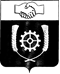 СЧЕТНАЯ ПАЛАТАМУНИЦИПАЛЬНОГО РАЙОНА КЛЯВЛИНСКИЙСАМАРСКОЙ ОБЛАСТИ446960, Самарская область, Клявлинский район, ст. Клявлино, ул. Октябрьская д. 60, тел.: 2-10-64, e-mail: spklv@yandex.comНаименование  показателей2023 год2024 год2025 годНалоговые доходы 69 679,06072 243,31575 827,395Неналоговые доходы54 960,98055 520,80956 450,389Безвозмездные поступления132 447,161125 064,724111 176,724ВСЕГО:257 087,201252 828,848243 454,508Наименование доходов2023 год2024 год2025 годДОХОДЫ   всего:257 087,201252 828,848243 454,508Налоговые и неналоговые доходы 124 640,040127 764,124132 277,784НАЛОГОВЫЕ ДОХОДЫ69 679,06072 243,31575 827,395Налог на доходы физических лиц43 459,70045 371,92747 640,523Акцизы по подакцизным товарам (продукции) производимым на территории Российской Федерации14 773,16014 967,54015 806,710Налог, взимаемый в связи с применением упрощенной системы налогообложения6 223,0006 471,9206 730,797Единый сельскохозяйственный  налог2 280,0002 371,0002 466,000Налог, взимаемый в связи с применением патентной системы налогообложения640,000665,600692,224Государственная пошлина2 303,2002 395,3282 491,141НЕНАЛОГОВЫЕ ДОХОДЫ54 960,98055 520,80956 450,389Доходы от использования имущества, находящегося в государственной и муниципальной собственности35 034,18946 722,71447 204,486Плата за негативное воздействие на окружающую среду12,80013,31213,844Прочие доходы  от компенсации затрат  бюджетов муниципальных районов1 140,0000,0000,000Доходы от реализации имущества, находящегося в собственности муниципальных районов (в части реализации  основных средств по указанному имуществу)18 243,9918 233,5838 658,811Штрафы, санкции, возмещение ущерба530,000551,200573,248Безвозмездные поступления132 447,161125 064,724   111 176,724Дотации на выравнивание уровня бюджетной обеспеченности муниципальных районов44 177,00044 177,00044 177,000Дотации бюджетам муниципальных районов на поддержку мер по обеспечению сбалансированности бюджетов29 623,00029 623,00029 623,000СУБСИДИИСУБСИДИИСУБСИДИИСУБСИДИИИТОГО СУБСИДИИ6 156,00015 396,0001 508,000Субсидии на проведение капитального ремонта находящихся в муниципальной собственности зданий, занимаемых государственными и муниципальными образовательными учреждениями, а также по благоустройству прилегающей территории4 800,00013 878,0000,000Субсидии на предоставление молодым семьям социальных выплат на приобретение жилого помещения или создание объекта индивидуального жилищного строительства575,000575,000575,000Субсидии на формирование земельных участков, предоставляемых бесплатно в собственность гражданам, имеющих трех и более детей, в том числе для индивидуального жилищного строительства45,0000,0000,000Субсидии на организацию и проведение мероприятий с несовершеннолетними в период каникул и свободное от учебы время192,000192,000192,000Субсидии в целях софинансирования расходных обязательств на подготовку проектов межевания земельных участков  и проведение кадастровых работ120,000384,000374,000Субсидии на государственную поддержку отрасли культуры (модернизацию библиотек в части комплектования книжных фондов)84,00084,00084,000Субсидии на проведение работ по уничтожению карантинных сорняков на территории сельских поселений283,000283,000283,000Субсидии на оснащение оборудованием пищеблоков образовательных организаций57,0000,0000,000СУБВЕНЦИИСУБВЕНЦИИСУБВЕНЦИИСУБВЕНЦИИИТОГО СУБВЕНЦИИ40 110,85931 535,50431 535,504Субвенции на исполнение  отдельных государственных полномочий в сфере архивного дела174,000174,000174,000Субвенции  на исполнение отдельных государственных полномочий в сфере охраны окружающей среды365,5400,0000,000Субвенции на исполнение государственных полномочий по осуществлению деятельности по опеке и попечительству в отношении совершеннолетних граждан, нуждающихся в соответствии с законодательством в установлении над ними опеки и попечительства, а так же реализации мероприятий по заключению договоров с управляющими имуществом граждан в случаях, предусмотренных ГК РФ532,200532,200532,200Субвенции на исполнение отдельных государственных полномочий Самарской области в сфере охраны труда544,649544,649544,649Субвенции  на исполнение государственных полномочий по созданию и организации деятельности административных комиссий510,000510,000510,000Субвенции на исполнение государственных полномочий Самарской области по осуществлению деятельности по опеке и попечительству над несовершеннолетними лицами и социальной поддержке семьи, материнства и детства (сред-ва обл.б-та)2 382,9752 382,9752 382,975Субвенции на исполнение переданных государственных полномочий по обеспечению жилыми помещениями отдельных категорий граждан (тех.обесп.сотр.)269,220269,220269,220Субвенции на исполнение отдельных государственных  полномочий Самарской области по поддержке сельскохозяйственного производства3 251,7580,0000,000Субвенции на исполнение государственных полномочий по осуществлению денежных выплат на вознаграждение, причитающееся приемному родителю, патронатному  воспитателю   7 741,4607 741,4607 741,460Субвенции бюджетам муниципальных районов на предоставление жилых помещений детям-сиротам, оставшимся без попечения родителей, лицам из их числа по договорам найма специализированных жилых помещений17 330,00017 330,00017 330,000Субвенции на предоставление дотаций поселениям363,000363,000363,000Субвенции на исполнение отдельных государственных полномочий Самарской области по представлению субсидий сельхозтоваропроизводителям на   развитие молочного скотоводства3 110,5450,0000,000Субвенции по предоставлению субсидий сельхозтоваропроизводителям на содержание маточного поголовья крупного рогатого скота1 815,0000,0000,000Субвенции на исполнение отдельных государственных полномочий Самарской области по организации мероприятий при осуществлении деятельности по обращению с животными без владельцев32,5120,0000,000Субвенции на исполнение отдельных государственных полномочий по обеспечению отдыха и оздоровления детей1 688,0001 688,0001 688,000Межбюджетные трансферты9 380,3024 333,2204 333,220Межбюджетные трансферты, передаваемые бюджетам муниципальных районов из бюджетов поселений на осуществление части полномочий по  решению вопросов местного значения в соответствии с  заключенными соглашениями9 380,3024 333,2204 333,220Прочие безвозмездные поступления в бюджеты муниципальных районов	3 000,0000,0000,000Наименование раздела2022 год2022 год2023 год2023 годРост/снижение в 2023 г. к 2022 г.Рост/снижение в 2023 г. к 2022 г.Наименование разделаСуммаУдельный вес в %СуммаУдельный вес в %гр.4-гр.2% гр. 6/гр.2x1001234567Общегосударственные вопросы78 04014,3772 46727,23- 5 573- 7,1Национальная экономика267 75949,2932 14712,08- 235 612- 88,0Жилищно-коммунальное хозяйство21 3413,935 1871,95- 16 154- 75,7Охрана окружающей среды5500,100,0000,00- 5500,0Образование47 4038,7348 85218,361 4493,1Культура и кинематография35 6426,5639 05314,683 4119,6Социальная политика35 9776,6227 75410,43- 8 223- 22,9Физическая культура и спорт3 3900,6203 5611,341715,0Средства массовой информации2 5900,482 3160,87- 274- 10,6Обслуживание государственного и муниципального долга1 7000,311 1000,41- 600- 35,3Межбюджетные трансферты общего характера бюджетам субъектов Российской Федерации и муниципальных образований48 8448,9933 65012,65- 15 194- 31,1Всего расходов543 236100266 087100- 277 149- 51,0№п/пНаименование публичных нормативных социальных выплатОтчет бюджета муниципального района Клявлинский за 2021 год (исполнение)Первоначально утверждено в бюджете муниципального района Клявлинский на 2022 годУтверждено в бюджете на 2022 год с учетом изменений в редакции от 31.10.2022г. №160(на 01.11.2022г.)Включено в проект бюджета на  2023 год1Социальное обеспечение и иные выплаты населению (пенсионное обеспечение)1 793,4621 817,4841 968,6691 587,000ИТОГО:1 793,4621 817,4841 968,6691 587,000№п/пНаименование муниципальных программУтверждено в бюджете на 2022 год с учетом изменений в редакции от 31.10.2022г. №160(на 01.11.2022г.)Плановые назначения по проекту бюджета на 2023 годСправочно:предусмотрено проектом бюджета на  плановый периодСправочно:предусмотрено проектом бюджета на  плановый периодСправочно:Объем средств на 2023 год по паспорту муниц. програм. к проекту решения о бюджете на 2023 г. и  план. период 2024 и 2025 гг.Отклонение паспорта муниц.программ от проекта решения на 2023г.№п/пНаименование муниципальных программУтверждено в бюджете на 2022 год с учетом изменений в редакции от 31.10.2022г. №160(на 01.11.2022г.)Плановые назначения по проекту бюджета на 2023 год2024 год2025 годСправочно:Объем средств на 2023 год по паспорту муниц. програм. к проекту решения о бюджете на 2023 г. и  план. период 2024 и 2025 гг.Отклонение паспорта муниц.программ от проекта решения на 2023г.1Муниципальная программа "Управление муниципальными финансами и развитие межбюджетных отношений на 2018-2026 годы"65 958,39748 352,40841 848,11042 074,84348 352,4080,0002Муниципальная программа "Управление имуществом муниципального района Клявлинский на 2019-2026 годы"27 590,29820 739,26420 774,29320 764,29320 739,2640,0003Муниципальная программа "Развитие сельского хозяйства и регулирования рынков сельскохозяйственной продукции, сырья и продовольствия в муниципальном районе Клявлинский на 2019-2026 годы"9 851,89012 325,2054 115,5594 115,73612 325,200- 0,0054Муниципальная программа "Снижение административных барьеров, повышение качества предоставления государственных и муниципальных услуг" на базе "Многофункционального центра предоставления государственных и муниципальных услуг" муниципального района Клявлинский Самарской области на 2012-2026 годы"23 198,67222 079,94919 483,83919 483,83922 079,9490,0005Муниципальная программа "Развитие культуры, молодежной политики и спорта муниципального района Клявлинский  до 2026 года"38 634,38039 703,98238 021,28539 759,22539 703,9820,0006Муниципальная программа "Обеспечение организации образовательного процесса в общеобразовательных учреждениях, расположенных на территории муниципального района Клявлинский Самарской области" на 2013-2026 годы44 231,01945 319,20154 356,03837 169,91345 319,2010,0007Муниципальная программа "Поддержка и развитие районной газеты "Знамя Родины" на 2014-2026 годы"2 590,3352 315,3851 598,4771 598,477 2 315,3850,0008Муниципальная программа "Развитие муниципального пассажирского транспорта и транспортной инфраструктуры в муниципальном районе Клявлинский на 2013-2026 годы"4 531,1484 280,1781 847,8751 847,8754 280,1780,0009Муниципальная программа "Молодой семье- доступное жилье" на 2011-2026 годы1 186,9201 045,7361 045,6911 045,6911 054,0008,26410Муниципальная программа "Модернизация и развитие автомобильных дорог общего пользования местного значения вне границ населенных пунктов в границах муниципального района Клявлинский Самарской области на 2014-2026 годы"56 502,34514 773,16014 967,54015 806,71014 773,1600,00011Муниципальная программа "Природоохранные мероприятия на территории муниципального района Клявлинский  на 2023-2027 гг."150,856378,34013,31213,844378,3400,00012Муниципальная программа "Управление делами в муниципальном районе Клявлинский на 2017-2026 годы"20 373,70920 921,41920 768,18420 768,18420 921,4190,00013Муниципальная программа  «Поддержка и развитие малого и среднего предпринимательства на территории муниципального района Клявлинский Самарской области» на 2023 - 2026 годы537,880599,800599,800599,8001 359,800760,00014Муниципальная программа «Развитие муниципального управления и эффективная деятельность органов местного самоуправления в  муниципальном районе Клявлинский Самарской области на 2018 – 2025 годы»23 154,66919 757,67019 451,59719 455,59019 758,0000,33015Муниципальная программа "Улучшение условий охраны труда в муниципальном районе Клявлинский Самарской области на 2021-2026 годы"534,103544,649544,649544,649544,600-0,04916Муниципальная программа «Профилактика терроризма и экстремизма в муниципальном районе Клявлинский Самарской области  на 2018– 2026 годы»258,069258,069182,652182,652258,000- 0,06917Муниципальная программа «Создание благоприятных условий в целях привлечения медицинских работников для работы в государственных бюджетных учреждениях здравоохранения, расположенных на территории муниципального района Клявлинский Самарской области на 2019-2026 годы»116,000116,000102,00080,000144,00028,00018Муниципальная программа "Поддержка социально ориентированных некоммерческих организаций в муниципальном районе Клявлинский" на 2019-2026 годы1 145,88250,00050,00050,000100,00050,00019Муниципальная программа «Развитие физической культуры и спорта муниципального района Клявлинский на период до 2026 года»307,8622 792,6222 870,8652 906,1052 792,6220,00020Муниципальная программа «Профилактика правонарушений и обеспечение общественной безопасности в муниципальном районе Клявлинский на 2020-2026 годы»2 496,0792 897,4252 897,4252 897,42511 457,9618 560,53621Муниципальная программа "Создание условий для эффективного осуществления полномочий Счетной палатой муниципального района Клявлинский Самарской области на 2022-2026 годы"1 920,8801 689,6571 689,6571 689,6571 689,6570,00022Муниципальная программа «Формирование комфортной городской среды на территории муниципального района Клявлинский Самарской области на 2018-2024 годы»12 914,2105 047,0820,0000,0005 047,0820,00023Муниципальная программа «Комплексное развитие сельских территорий муниципального района Клявлинский Самарской области на 2020-2026 годы»204 374,6420,0000,0000,0000,0000,000542 560,245265 987,201247 228,848232 854,508275 394,2089 407,007РОСТ/СНИЖЕНИЕк предыдущему году (%)- 51,0- 7,1- 5,8